Les 12 travaux d’HerculeObjectifs :Lire l’heure et composer l’heure sur une horloge à aiguilleRègle du jeu :Le jeu se joue de 2 manières ;Version 1 : Les élèves tirent les cartes côté « horloge » : il s’agit alors de lire l’heure. Chaque carte gagnée est posée de côté. Au bout de 15 minutes, l’heure indiquée sur la dernière carte gagnée est celle de « l’arrivée du groupe à la course en mer ». Le groupe qui a l’heure la plus matinale a donc gagné.Version 2 : Il s’agit du même jeu sauf que les élèves tirent les cartes du côté « heures » et composent ces heures sur une horloge à aiguille.Dès qu’une carte est gagnée, elle est remise en jeu, mais le joueur pioche une carte « travaux d’Hercule » et la pose sur sa planche de jeu, s’il ne la possède pas déjà.Pour l’impression du jeu :Imprimer les cartes recto-verso pour 3 ou 4 élèves.A quel moment faire ce jeu ?Lors de l’étude des heures.Ma planche de jeu : Les 12 travaux d’HerculeMa planche de jeu : Les 12 travaux d’HerculeCartes à piocher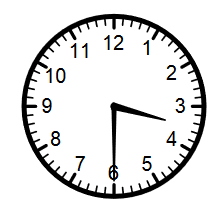 Du matin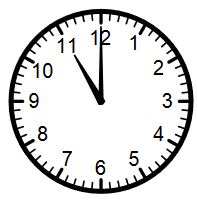 Du matin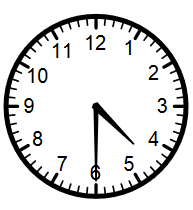 Du matin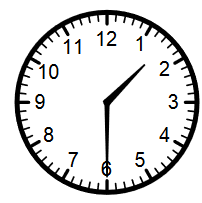 Du matin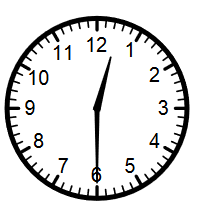 Du matin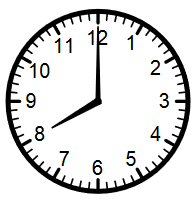 Du matin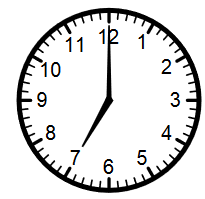 Du matin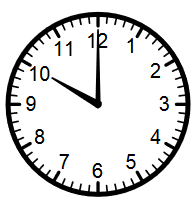 Du matin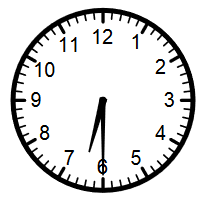 Du matin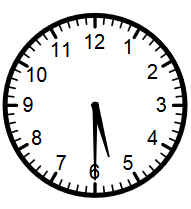 Du matin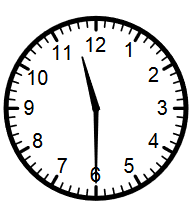 Du matin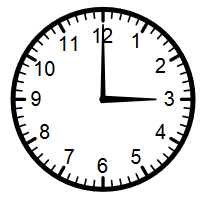 Du matin1 H 304 H 3011 H 003 H 3010 H 007 H 008 H 0012 H 303 H 0011 H 305 H 306 H 30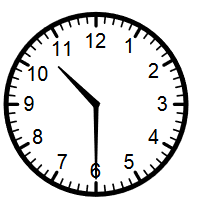 Du matin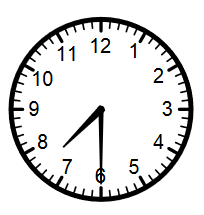 Du matin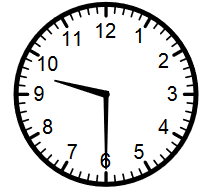 Du matin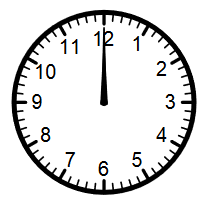 Du matin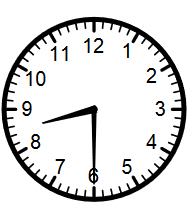 Du matin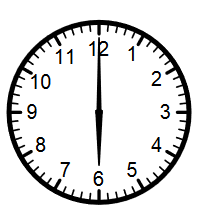 Du matin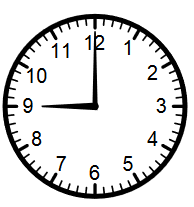 Du matin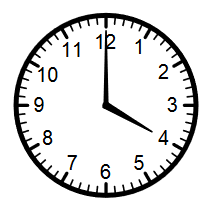 Du matin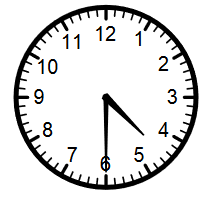 Du matin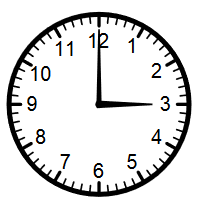 Du matin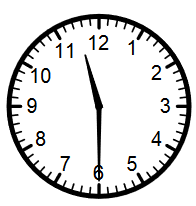 Du matin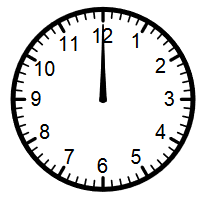 Du matin12 H 009 H 307 H 3010 H 304 H 009 H 006 H 008 H 3012 H 0011 H 303 H 004 H 30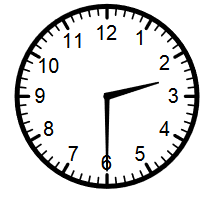 Du matin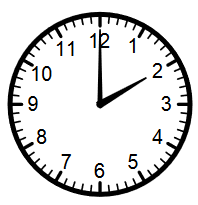 Du matin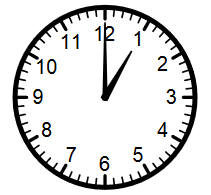 Du matin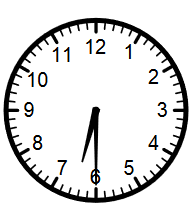 Du matin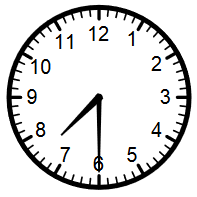 Du matin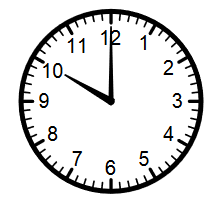 Du matin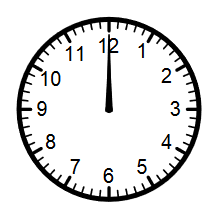 Du matin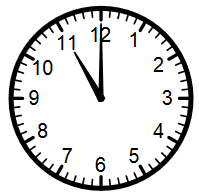 Du matin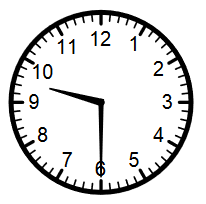 Du matin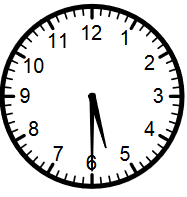 Du matin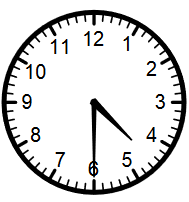 Du matin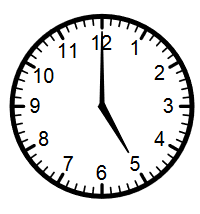 Du matin6 H 301 H 002 H 002 H 3011 H 0012 H 0010 H 007 H 305 H 004 H 305 H 309 H 30De l’après-midiDu soirDe l’après-midiDe l’après-midiDe l’après-midiDu soirDe l’après-midiDu soirDe l’après-midiDe l’après-midiDu soirDe l’après-midi13 H 3016 H 3023 H 0015 H 3022 H 0019 H 0020 H 0000 H 3015 H 0023 H 3017 H 3018 H 30Du soirDu soirDu soirDu soirDu soirDe l’après-midiDu soirDe l’après-midiDe l’après-midiDe l’après-midiDu soirDu soir00 H 0021 H 3019 H 3022 H 3016 H 0021 H 0018 H 0020 H 3000 H 0023 H 3015 H 0016 H 30De l’après-midiDe l’après-midiDe l’après-midiDe l’après-midiDu soirDu soirDu soirDu soirDu soirDe l’après-midiDe l’après-midiDe l’après-midi18 H 3013 H 0014 H 0014 H 3023 H 0000 H 0022 H 0019 H 3017 H 0016 H  3017 H 3021 H 30MINUIT1H2H3H4H5H6H7H8H9H10 H11H12H13H14H15H16H17H18H19H20H21H22H23HMINUITNUITNUITNUITNUITNUITNUITNUITMATINMATINMATINMATINMATINMATINAPRES MIDIAPRES MIDIAPRES MIDIAPRES MIDIAPRES MIDIAPRES MIDIAPRES MIDIFIN DE SOIREE PUIS NUITFIN DE SOIREE PUIS NUITFIN DE SOIREE PUIS NUITFIN DE SOIREE PUIS NUITFIN DE SOIREE PUIS NUITMINUIT1H2H3H4H5H6H7H8H9H10 H11H12H13H14H15H16H17H18H19H20H21H22H23HMINUITNUITNUITNUITNUITNUITNUITNUITMATINMATINMATINMATINMATINMATINAPRES MIDIAPRES MIDIAPRES MIDIAPRES MIDIAPRES MIDIAPRES MIDIAPRES MIDIFIN DE SOIREE PUIS NUITFIN DE SOIREE PUIS NUITFIN DE SOIREE PUIS NUITFIN DE SOIREE PUIS NUITFIN DE SOIREE PUIS NUIT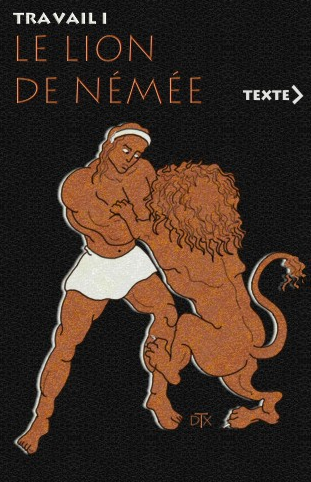 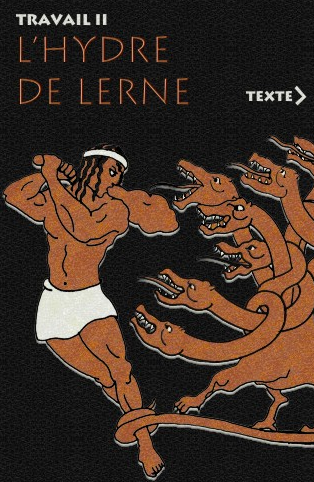 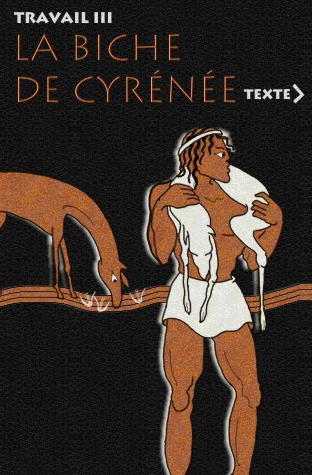 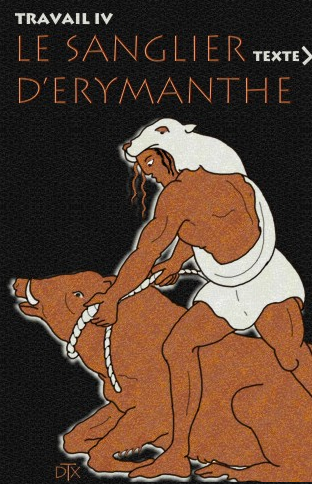 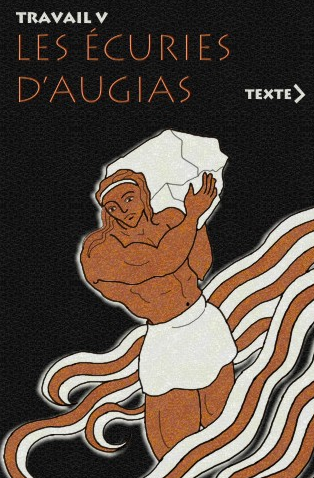 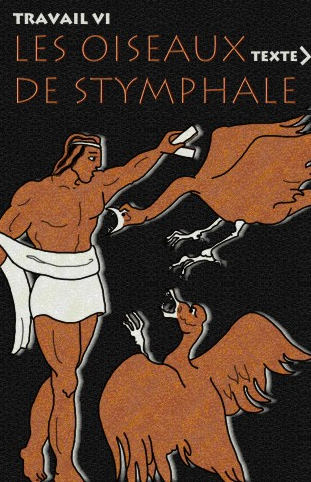 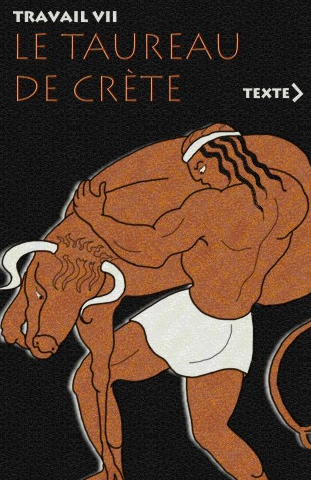 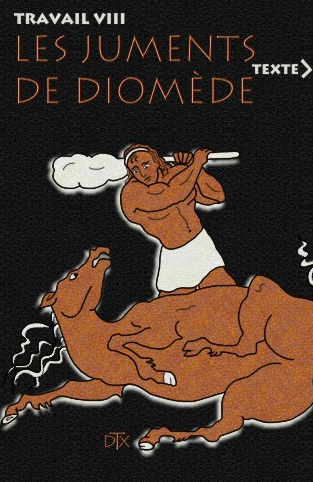 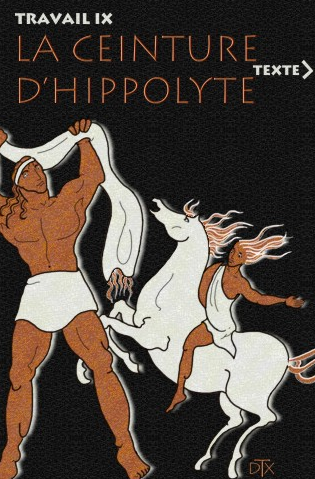 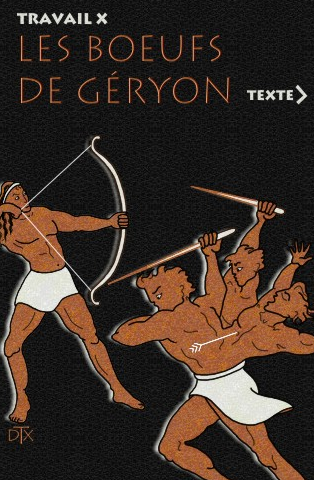 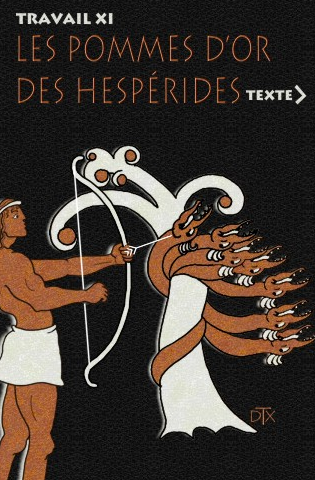 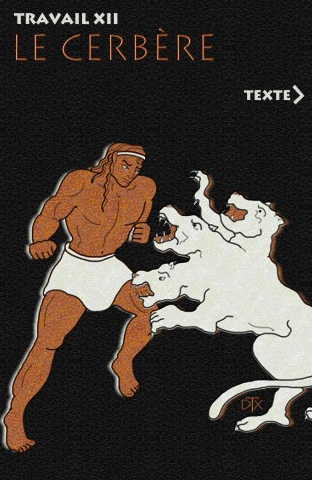 